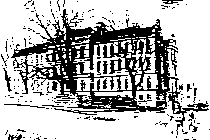 Základní škola Protivín se sídlem 398 11Protivín, Komenského 238 Výroční zpráva o činnosti školy za školní rok  2020 - 2021 Projednáno pedagogickou radou:  06. 09. 2021   Schváleno školskou radou:           -. -. 2021Základní údaje o školeŠkola      Základní škola Protivín, se sídlem 398 11 Protivín, Komenského 238   právní forma – příspěvková organizace                                                                                                       IČO 70986851                                                                                                                 IZO 108053903Identifikátor školy 600062180Vedení školy: ředitelka Tamara Vojtěchová	        zástupce ředitele Zuzana Křišťálová	        učitel pověřený vedením 2. stupně Petra ČecháčkováKontakt: telefon 382251143, 736680128     				 Fax 382251143                E-mail  zs.protivin@seznam.cz            www    zsprotivin.czZřizovatel: Město ProtivínAdresa: Masarykovo náměstí 128, 398 11 ProtivínKontakt: telefon 382203333, 382203334			 Fax 382251862             E-mail  podatelna@muprotivin.cz       Spolupráce s Městem Protivín se stále prohlubuje. V souvislosti s postupnou rekonstrukcí historické budovy společně podáváme žádosti o granty, které vypisují ministerstva a IROP.  Součásti školyZákladní škola - kapacita 780 žáků    Školní družina - kapacita 140 žáků    Školní jídelna ZŠ - kapacita 640 jídel Žáci ve školním roce 2020/21Dělená výuka: matematika, český jazyk v 1. ročníku, pracovní činnosti v 6., 8. a 9. ročníku, cizí jazyky od 3. do 9. ročníku, tělesná výchova 6. - 9. ročník, povinně-volitelné předměty 7. - 9. ročník, v některých laboratorních pracích.  Materiálně – technické podmínky školyŠkola disponuje v současné době 28 učebnami, z nichž 11 je využíváno jako odborná pracovna. Jedná se o učebnu jazyků, HV, 2 informatiky, PŘ, CH, F, Z, D, PČ – dílny a školní kuchyňku. V 16 učebnách je žákům k dispozici interaktivní tabule. Je zřízena žákovská knihovna se studijním koutkem pro žáky i učitele.  Je vybavena počítači s přístupem na internet. Školní družina má 4 učebny a hernu s relaxačně edukačním koutkem, počítači, mobilním velkoplošným tabletem. Žáci mohou dále využívat školní hřiště, dopravní hřiště, školní pozemek, 2 tělocvičny. Vybavení žáků učebnicemi, učebními pomůckami je na standardní úrovni.  V položce „Pomůcky“ jsme pořídili na podzim 2020 potřebné vybavení pro žáky s SPU jako součást podpůrných opatření a sadu branek pro sportovní halu. Na jaře 2021 jsme v rámci příprav na realizaci nového předmětu Informatika zakoupili 80 tabletů a 2 sady (po 18 kusech) inteligentních robotů Ozobot EVO.Školská radaŠkolská rada schválila výroční zprávu za rok 2019/20 a ostatní školní dokumenty dle školského zákona.Přehled oborů základního vzdělání a vzdělávací programyKód	  Obor vzdělání  79-01-C/01	Základní školaPodle školního vzdělávacího programu „Tvořivá škola – škola pro život“ pracovali žáci 1. - 9. ročníku. Škola nepracovala v žádném vzdělávacím programu s rozšířeným vyučováním.Přehled pracovníků školy  Základní údaje o pracovnících Pedagogičtí pracovníci Nepedagogičtí pracovníciPracovníci placení z rozpočtu města: 1 údržbář, 0,5 přepočtených Hala - 2 domovníci, uklízečka (důchodci, dohoda o pracovní činnosti)Odborná kvalifikace pedagogických pracovníků     Aprobovanost předmětůPozn.  Ú - úplná aprobovanost – učitel učil předměty své aprobace           P - pedagogická – učitel učil i předměty mimo své aprobace          N - nekvalifikovaně – učitel nemá příslušné vzděláníÚdaje o přijímacím řízení Při zápisu do 1. ročníku bylo zapsáno celkem 53 dětí, z toho 39 poprvé. 13 žákům byla odložena školní docházka.  Do 1. ročníku ve školním roce 2021/22  nastoupí 46 žáků. Zápis spadal do opatření vlády o uzavření škol. Proto proběhl distančně prostým předáním přihlášky a kopie dokumentů do schránky školy, zasláním poštou nebo elektronicky. Výsledky přijímacího řízení na střední školy: celkem odešlo ze školy 45 žáků 9. ročníku. Přijato bylo 29 (64,4%) na maturitní obor, 16 (35,6%) na učební obor.  Na víceletá gymnázia odchází z 5. ročníku 2 žáci.Podrobné výsledky přijímacího řízení jsou k nahlédnutí v kanceláři školy. Pan učitel Radim Kalný ve funkci výchovného poradce měl stanoveny 2 hodiny pro rodiče a žáky, konzultovali zejména otázky volby povolání a přijímacího řízení. Spolupráce – SOU Písek – společný projekt pro žáky 8. a 9. ročníku, zaměřený na rozvoj technického vzdělávání.-Jihočeská hospodářská komora – připravené exkurze pro žáky 8. a 9. ročníku do prosperujících firem    v okolí se nemohly z důvodu pandemie zrealizovat.             Rodiče a žáci se mohli seznámit s nabídkami středních škol v kraji při online konzultacích na portále https://BurzaSkol.Online a při online konzultacích s výchovným poradcem. Pro žáky 9. ročníku byly zabezpečeny semináře (ČJ, M, Ekologický) a příprava z ČJ a M na přijímací zkoušky do škol II. cyklu nad rámec rozvrhu. V období uzavření škol z důvodu pandemie Covid – 19 pokračovali pedagogové s přípravou žáků v pravidelných online hodinách. Údaje o výsledcích vzdělávání žákůVzdělávací koncepce školy, výsledky plnění plánu práceUčitelé a žáci celé školy pracovali podle školního vzdělávacího programu „Tvořivá škola – škola pro život“. Činnost školy se řídila "Plánem výchovně vzdělávací práce", který sestavilo vedení školy. V období uzavření škol dle nařízení vlády bylo učivo průběžně upravováno v jednotlivých předmětových komisích a metodických sdruženích tak, aby v jednotlivých ročnících učební plány bylo možné splnit. Vzhledem k průběžným úpravám v ŠVP byl plán výuky splněn ve všech částech. Mimoškolní a doplňující akce pro veřejnost nemohly být zrealizovány.Nařízení vlády vstoupilo v platnost 13. 10. 2020. Na první mimořádné poradě všech pracovníků školy za dodržení všech hygienických a epidemiologických opatření si jednotlivé předmětové komise a metodická sdružení vypracovaly úpravy tematických plánů. Byla určena pravidla a termíny zadávání úkolů na webové stránky školy. Zároveň proběhlo proškolení všech pedagogických pracovníků v práci v prostředí Microsoft Teams. Celá škola se v průběhu týdne zapojila do výuky na této platformě podle upravených rozvrhů a plánů učiva. Třídní učitelé se kontaktovali elektronicky se žáky nebo jejich rodiči. V průběhu 14 dní se situace ustálila. Všechny děti se podařilo naplno zapojit do distanční výuky.  Byly zapůjčeny vhodné notebooky a počítače s příslušenstvím žákům, kteří neměli doma potřebné technické vybavení. Přesto někteří rodiče volili raději formu připojení přes vlastní „chytrý“ telefon. Informace pro žáky a rodiče zajišťovalo vedení školy prostřednictvím platformy Teams, webových stránek školy i města, uveřejňováním zpráv na nástěnce u hlavního vchodu školy a na úřední desce Města.Druhý cizí jazyk (RJ, NJ) se vyučoval v 7. - 9. ročníku 2 hodiny týdně. V období uzavření škol dle upravených plánů.Žádná třída neměla rozšířený počet hodin v nějakém předmětu.  Volitelné předměty 7. – 9.ročník7.ročník     Technické činnosti, Informatika, Sportovní výchova chlapci, SV dívky, Domácnost8. ročník    Technické činnosti, Informatika, Sportovní výchova chlapci, SV dívky, Konverzace v AJ, Domácnost   9. ročník    Technické činnosti, Informatika, Sportovní výchova chlapci, Konverzace v AJ, Domácnost	           Hlavní úkoly výchovně vzdělávací práce byly splněny, tj.:    dobré vyučovací výsledky zejména v ČJ, M a cizích jazycích, praktická aplikace znalostí    péče o žáky, vyžadující individuální přístup - práce s dalším pedagogem (asistentem pedagoga, speciálním pedagogem), práce dle IVP, péče o žáky s odlišným mateřským jazykem a o žáky ohrožené školním neúspěchemúspěšné přijímací řízenípokračování ve výuce podle vlastního ŠVP (revize ve 2 fázích od 24. 02. 2021)analýza distanční výuky a potřeb školy do budoucího období v předmětových komisích a metodických sdruženích V období distančního vyučování se osvědčila: spolupráce v jednotlivých předmětových komisích a metodických sdruženích práce s výchovně vzdělávacími plány, úprava tematických plánůvyužívání didaktické techniky, ICT, ITindividuální přístup k mimořádně nadaným žákůmsystém vytvořený v prostředí Teams a na webu školy k zadávání práce žákům a komunikaci s nimi (funguje ve všech ročnících a pro každou třídu) Přehled o výsledcích vzdělávání žáků ve vzdělávací oblasti -  na konci školního roku 2020/21: Neomluvených zameškaných hodin za celý školní rok je 54 (28/26).Srovnání s minulými roky:Přehled - výchovná oblast           Srovnání s minulými školními roky:Žáci vyžadující zvláštní péči    S 8 žáky pracovalo 8 asistentek pedagoga.  Po vyšetření PPP má 17 žáků stanoveno PO-1. Pro 6 žáků byl vypracován PLPP (Plán pedagogické podpory), jeho účinnost byla pravidelně vyhodnocována.  11 žáků pracovalo podle IVP (Individuálního vzdělávacího plánu), z toho 8 žáků spolupracovalo s asistentem pedagoga. Učitelé spolupracovali s PPP (Pedagogicko psychologickou poradnou), SPC (Speciálně pedagogickým centrem) a dalšími organizacemi. Jejich činnost koordinovala p. uč. Majerová, výchovný poradce pro diagnostiku.  Přínosem pro práci s dětmi vyžadujícími speciální péči byla práce speciálního pedagoga, p. Machačové. Pravidelně pracovala se žáky se speciálními vzdělávacími potřebami a všemi ostatními, kteří potřebovali speciálně pedagogickou podporu, založenou na krátkodobých i dlouhodobých podpůrných opatřeních. Vedla individuálně děti z odlišného sociokulturního nebo jazykového prostředí. V průběhu uzavření škol pokračovala ve vedení dětí distančně. Spolupracovala s rodiči i pedagogy, byla v kontaktu s pedagogickými asistenty. Ve spolupráci s SPC České Budějovice proběhla prezenčně 27. 1. 2021 výuka s hudbou pro 1. a 2. ročník (4 vyučovací hodiny). Tato součinnost navazuje na úspěšnou spolupráci v loňském školním roce.Údaje o výsledcích vzdělání a výchovyKontrolně hospitační činnost byla zaměřena na respektování inkluzivních zásad (diferencovaný přístup k nadaným i k znevýhodněným žákům), práci s PLPP a IVP, volbu metod a forem  modernizace výuky (včetně IT, online komunikace). V oblasti rozvoje cizích jazyků vedla společnost Tandem Plzeň online animační hodiny německého jazyka pro 7. ročník. Učitelé nadále podporovali spolupráci v rovině dopisování žáků v cizím jazyce. Plánovaný jazykový kurz a poznávací zájezd nebyly uskutečněny z důvodu pandemie. Ve spolupráci se SOŠ a SOU Písek se konaly v našich dílnách hodiny TČ podporující rozvoj polytechnického vzdělání.  Zapojeni byli žáci 8. - 9. ročníku – organizace p. uč. Linhart ve spolupráci s p. Grammetbauerem. Pokračování od října 2020 znemožnilo nařízení vlády o uzavření škol.Se Střední rybářskou školou a VOŠ VHE Vodňany v rámci Badatelského klubu spolupracovala p. Manová.   Projektová spolupráce pokračovala pro 1. a 2. ročník s pracovnicemi SPC České Budějovice. Jde o metodickou odbornou podporu společného vzdělávání. Projekt zastřešuje ZVAS České Budějovice.Plavecký výcvik proběhl ve 2. ročníku částečně, kurz pro 3. ročník a přípravný kurz v 1. ročníku byly zrušeny.Ani LVK pro žáky 7. ročníku se z téhož důvodu neuskutečnil.Spolupracujeme s organizací INSCHOOL na lepším začlenění romských dětí do vzdělávání. Našimi spolupracovníky jsou pánové Tomáš Ščuka a Michal Mižigar.Testy a srovnávací prověrkyŠkola byla i v roce 2020/21 zapojena do národního testování žáků společnosti Scio.  Kvůli mimořádným opatřením vlády a distanční výuce jsme testy realizovali pouze v 9. ročníku v oblastech ČJ, M, OSP a AJ (žáci se zájmem o studium na SŠ).  Testy:Důležité je zjištění, že ve všech sledovaných oblastech kromě M pracují žáci na úrovni, která odpovídá jejich možnostem. V M jsou naopak pod hranicí svých možností, s tímto faktem musíme v budoucnu pracovat.Je velký rozdíl mezi výsledky tříd 9. A a 9. B. Zatímco v 9. A dosahují průměru úspěšnosti 45 percentil, v 9. B je to pouze 31percentil. AJ se vymyká (45 a 55 percentil), výsledek ovlivnil výběr testovaných žáků - se zájmem o studium na SŠ.Žáci a rodiče z 9. ročníku vyplnili také zjišťovací dotazník pro zpětnou vazbu. Do dotazníkového šetření se zapojilo jen málo rodičů, není proto dostatečně průkazný. Závěry z šetření mezi žáky jsme probírali na metodických sdruženích a předmětových komisích. Staly se součástí Analýzy potřeb školy. Testování 6. a 8. ročníku jsme letos nezvolili, žáci byli zatíženi distanční výukou.Vedení školy ve školním roce zadalo pouze 1 prověrku.  Z důvodu uzavření škol se neuskutečnily všechny plánované.Srovnávací prověrky:   Preventivní aktivityPreventivní aktivity plánované na naší škole ve školním roce 2020-2021 (přípravné besedy k bezpečnému zacházení s internetem, besedy a film V síti) se nemohly uskutečnit. Zrealizovali jsme jen jednu:Žáci a rodiče byli informováni na webových stránkách školy a formou nástěnek (mimo jiné s kontakty na krizová centra nebo tel. čísly na Linky důvěry). K dispozici jim byla po celý školní rok i schránka důvěry. I v tomto školním roce se škola zapojila do projektu ŠIK – školní informační kanál. Na obrazovce na chodbě školy běží po celou dobu vyučování spoty s tématikou prevence jak patologických jevů, tak z oblasti ochrany zdraví.  Rodiče škola informuje na třídních schůzkách a všechny závažnější problémy řeší učitelé a vedení školy osobním jednáním s rodiči.Kulturní akce Přehled exkurzí a kurzů (ostatní plánované se neuskutečnily bez náhrady z důvodu  Covid -19)Školní výlety se v letošním školním roce uskutečnily v omezeném režimu jen pro třídy 9. B, 7. A, 4. A, 5. B, 1. A a 1. B.                                        Logopedickou péči v tomto školním roce ve škole zajišťovala paní vychovatelka Rynešová. Děti byly vybírány na základě doporučení MŠ, PPP, třídních učitelů. Péči o žáky s těžkými vadami zajišťovaly klinické logopedky, se kterými paní vychovatelka spolupracovala. Vše bylo omezeno distanční výukou.Plavecký výcvik se uskutečnil pro žáky 2. ročníku (nekonaly se 3 lekce).  Žáci 3. a 1. ročníku kurz neabsolvovali.    Základní škola se opět zapojila do projektu „Školní mléko“, který je podporován SZIF (Státním zemědělským intervenčním fondem). Každý žák má nárok na 1 dotovaný mléčný výrobek týdně.  Objednávky a distribuci dotovaných mléčných výrobků zajišťovala p. uč. Houdková.  Škola se opět zapojila i do dalšího projektu posilujícího zdraví žáků – „Ovoce do škol“.  2x týdně dostávaly děti z 1. stupně ovoce, zeleninu nebo ovocné nápoje.  Po uvolnění opatření proti Covid – 19 jsme uskutečnili doprovodnou akci „Ochutnávka ovoce a zeleniny“, kterou doprovodili žáci 9. ročníku prezentacemi pro své mladší spolužáky.Estetický vzhled tříd byl v letošním školním roce velmi zlepšen, protože v průběhu uzavření škol jsme realizovali výměnu oken, opravu parketových podlah, malování, instalaci stropních podhledů se svítidly a s roletami v některých třídách. Vedeme děti k zájmu o péči a udržování své učebny. Okolí školy v tomto školním roce třídy v týdenních službách uklízely pouze v září.   Po dlouhých letech tuto tradici narušila pandemie.Oblast ochrany životního prostředí. V oblasti ochrany životního prostředí pokračovala škola v již zavedených akcích – třídění odpadu, sběru papíru, sběru PET lahví a plastových víček, sběru použitého rostlinného oleje, sběru nefunkčních elektronických zařízení a vybitých baterií.  Při sběru odpadových surovin stále funguje spolupráce mezi žáky a obyvateli města. Hromadná sběrová akce se konala v podzimním termínu 14. 10. 2020 (nakládali všichni zaměstnanci školy, žáci již byli na distanční výuce) a 23. 6.2021, kdy již mohli s nakládáním pomoci i žáci 9. A.Celkové množství odpadových surovin odevzdaných  při sběrových akcích školy v říjnu 2020 a v červnu 2021: 	Směs papír a lepenka		19,98 t	Víčka a plastové obaly		 0,474 tAkce zaměřené na zvyšování ekologického uvědomění žáků: Realizované - včelín pro 1. ročník, ochrana vod a živočichů pro Badatelský klub, exkurze ZOO Plzeň pro 4. A.Nerealizované - pobyt žáků 5. ročníku v ekologickém centru ve Stožci (dvojí přesun z jara na podzim 2020 a pak na podzim 2021), žáci 6. ročníku nemohli navštívit včelařské centrum Nadace V. Jakše (plánovaný termín 16. 3.), neproběhly exkurze s přírodovědným zaměřením (Řežabinec, Semenec, Hluboká).    „Úklid v okolí města Protivína“ se kvůli pandemii již podruhé nekonal. Vzdělávání pedagogů P. asistentka Markéta Majerová úspěšně ukončila studium učitelství 1. stupně na Pedagogické fakultě Jihočeské univerzity v Českých Budějovicích. P. uč. Křišťálová zahájila v Praze doplňkové studium pro vedení školy. P. uč. Vojtěchová, Majerová a Lutovská  nemohly pokračovat z důvodu pandemie ve studiu AJ (úroveň B2, NIDV v Č.Budějovicích). Asistenti pedagoga si nadále pomáhali již bez vedení Centra pro kolegiální podporu na společných metodických webinářích a konferencích v online prostředí.Pro celý pedagogický sbor bylo zorganizováno: 2 semináře „Práce v prostředí Teams“/4 hod.1 celodenní webinář na téma Distanční výuka (Mgr. Michaela Veselá)1 webinář/1 hod. „Nová informatika a změny v ŠVP“ (Mgr. Baierlová)1 seminář Práce s ozoboty/3 hod. (Mgr. Baierlová)Pro skupiny 15 – 18 účastníků:1 webinář /8 hod. „Prohloubení práce s Teams“1 webinář /8 hod. „Práce s cloudovými úložišti“Individuální vzdělávání:3 semináře/6 hod. a 5 webinářů/2 – 4hod. pro vedení školy 1 konference a webinář o autismu1 seminář/8 hod. - Práce s informačními technologiemi pro vychovatelky ŠDTým vytvořený pro přípravu předmětu Informatika: Série webinářů/4 hod. v oblasti nové Informatiky2 semináře/ 3 hod. s tématikou tvorby ŠVP Informatiky (ZŠ Husova a p. Baierlová)Tým vytvořený pro přípravu předmětu Informatika pro 4. – 9. ročník se zúčastnil v období březen – červen 2021 série webinářů organizovaných NPI na různá témata, což představuje cca 40 hodin vzdělávání na každého člena.Zahájili jsme úzkou spolupráci s paní Baierlovou, lektorkou pro změny ŠVP a novou Informatiku. S jejím přispěním tým vedený paní učitelkou Hroudovou (koordinátorkou Informatiky) sestavuje plán práce pro nový předmět ve 4. – 7. ročníku. Další členové týmu jsou L. Karásek, R. Kalný, M. Johanna. Seminářů s paní Baierlovou na téma tvorby ŠVP Informatiky se vždy účastnilo i vedení školy.Údaje o aktivitách a prezentaci školy na veřejnostiÚdaje o významných mimoškolních aktivitách    V oblasti mimoškolní činnosti vedení školy úzce spolupracovalo se všemi organizacemi ve městě, které organizují volný čas dětí.  Ve   školním roce 2020/21 mělo začít pracovat při škole 15 kroužků různého zaměření. Kromě „Věda nás baví“ kroužky měli vést pracovníci školy. Kroužky začínají činnost v říjnu, většina z nich ani nestačila zahájit, protože pandemická opatření neumožnila mísení dětí z různých skupin a tříd. Pouze zdravotnický kroužek paní Rothbauerové pracoval v jedné homogenní skupině v době prezenční výuky. Badatelský a Čtenářský klub svou činnost také nepřerušily, oba pracovaly i v online režimu.Dva pedagogové byli členy týmu, který převezl dary ze sbírky vedené paní Vejvalkovou do nemocnice v Motole. V platnosti zůstávají příspěvky rodičů, které se ukládají na účet školy. Část těchto příjmů ve výši 72 049,- Kč jsme použili na nákup 10 kusů tabletů pro rozvoj digitálních kompetencí dětí ve všech předmětech. I v tomto roce někteří rodiče věnovali škole několikatisícové částky. Jsme za takto projevenou důvěru velmi vděčni.Spolupráce s rodičiNa konci klasifikačních období jsou pořádány třídní schůzky s rodiči. Probíhaly online formou s třídními učiteli. Individuálních konzultace učitelů jednotlivých předmětů se konaly také v prostředí Teams v určených dnech. Plánovaný den otevřených dveří pro vstupy rodičů do výuky se nekonal z důvodu epidemiologických opatření.O každé změně v době pandemie informovala škola rodiče elektronicky prostřednictvím Teams a webových stránek školy. V době prezenční výuky předáváme potřebné informace stále přes žákovské knížky. O akcích školy píšeme i v Protivínských listech. Webové stránky školy (www.zsprotivin.cz) jsou aktualizovány průběžně a přizpůsobeny potřebám rodičů. I v tomto školním roce byly v době distanční výuky dalším spojovacím článkem mezi žáky, učiteli a rodiči. Vedení školy v průběhu školního roku předávalo rodičům důležité zprávy a termíny v sekci AKTUALITY. V sekci PŘEDMĚTY byly ukládány informace a úkoly v době distanční výuky pro každý předmět, který neměl synchronní online výuku v rozvrhu. b) Úspěchy žáků školy v didaktických a sportovních soutěžích Výsledky kontrolVe dnech 3. – 5. 3. 2021 proběhla kontrola ČŠI. Předmětem inspekce byla online výuka na I. i na II. stupni. Naše škola ve srovnání s celorepublikovou úrovní byla hodnocena kladně. Patříme k těm, kteří zvládli distanční výuku.Jsme hodnoceni jako škola, která klade důraz na zvládnutí učiva. Bylo nám doporučeno zaměřit se na vzájemné náslechy a formativní hodnocení.2x provedlo kontrolu účetnictví Město Protivín – bez závad. Kontrolní protokoly jsou v kanceláři školy.Uskutečnila se kontrola správného provádění projektu „Ovoce do škol“ a „Školní mléko“ – bez připomínek.Kontrolní protokoly jsou zájemcům k dispozici v kanceláři školy.Nákupy pomůcek realizované z ONIV :	Nástěnné mapy pro 1. a 2. st. (Ch, VL, PŘ)Soubor pomůcek pro 1. st. (M, VL, ČJ – dvojslabičná a trojslabičná slova)Multilicence ČJ, M pro žáky s SPUTablety 80 ks (pro rozvoj digitálních dovedností ve všech předmětech)2 sady ozobotů po 18 ksNotebooky 2 ks (pro žáky v rámci PO)Nákupy majetku a akce realizované z vlastních prostředků:Dokončení bezbariérového WC – historická budova (nezpůsobilé výdaje)Pokračování ve výměně vodovodních baterií a zámků v pavilonu a ŠDPosílení datové sítě v hlavní budověRekonstrukce elektroinstalace a osvětlení – 6 tříd a 3 kabinetyMalování tříd po rekonstrukciRenovace parketových podlah v 8 učebnách a 2 kabinetechRenovace podlah a vymalování 6 kabinetů a učebny v 1. patře historické budovyVýměna stupačky - SV historické budovyNotebooky 22 ks (pro pedagogy) – dotace MŠMTKopírka s tiskárnou a skenerem - sborovnaZ příspěvků na činnost ŠD: 			Společenské a stolní hry pro žákyDidaktické pomůcky pro rozvoj dětí s SPUSkříň do hernyZ prostředků města a získaných grantů:Dokončení fasády a střechy historické budovyVýměna oken v historické budověRekonstrukce spojovacího koridoru včetně tří vchodůRekonstrukce vstupního parteruDokončení bezbariérového WC – historická budova (způsobilé výdaje)Přebudování sociálního zařízení u ŠDZ příspěvků rodičů a darů přátel školy:Nákup 10 ks tabletůTamara	Vojtěchová, ředitelka školy        	RočníkPočet třídPočet žákůDívekŽáci v ŠJDojíždějící1. stupeň102131001. stupeň 208Samostatné   442. stupeň9189932. stupeň143Součást Města58Celkem19402193Celkem351 Celkem102Dospělí  48  PrůměryŽáků/třídaCelkem3991. stupeň    21 ž/t2. stupeň21 ž/tŽáci v ŠDPravidelně118 Naplněnost 51,5 %Ráno40 Poledne182 Dělené hodiny 37Celkem259Hodnota nakoupenýchPomůcky  Pomůcky  Pomůcky  Učebnice,šk.p. 1.r.pomůcek v Kč  MěstoONIVCelkemMěstoONIVCelkemPodzim 2020 0  60.806,20  60.806,203.638,9218.706,8822.345,80Jaro 2021 0618.382,-618.382,-2.927,9870.831,8173.759,79Celkemx679.188,20679.188,206.566,9089.538,6996.105,59JménoFunkceZvolen zaTelefonE - mailBc. Jiří Bízekpředsedarodiče 724981245bizek.jiri@seznam.czProf. Ing. Pavel Kozák Ph.D.členrodiče 724504921kozak@frov.jcu.czMgr. Pavel Kocčlenměsto 606158231 pavel.koc@zstylova.czMgr. Iva Kašováčlenměsto 723357464    msvodnany@seznam.czMgr. Leoš KarásekčlenZŠ 777031173karasek@atlas.czMgr. Petra ČecháčkováčlenZŠ 382251143p.cechackova@seznam.czFunkce Počet ped.prac.PřepočtenStupeň vzděláníDo 35Do 45Do 55Nad 55 do důch.věkuNad důch.věkMužženaMužženamužženamužženamužženavedení školy2 2VŠ 1 1učitel2625,3 VŠ1  32  6 28030 11.stupeň1010,6  VŠ  0 200 1 30 3 0  12.stupeň16 14,6 VŠ 1 10 5  3  3  0  2 0 1vychovatelka22,0SŠ1 1vychovatelka10,9 VŠ1 ped. asistent     35 1,752,75 VŠSŠ     2 2 03 1Funkce školníkuklízečkatopičvedoucí ŠJkuchařkahospodářkaCelkemPočet prac.14115113Přepočtených140,414,5112,4TitulJménoVzděláníAprobaceTitulJménoVzděláníAprobace1.stupeň1.stupeň2. stupeň2. stupeň1.Mgr.Hanzlíková VladimíraVŠ1.stupeň ZŠ1.Mgr.Čecháčková PetraVŠČ-FJ-D2.Mgr.Horažďovská JanaVŠ1.stupeň ZŠ2.Mgr.Čížková JaromíraVŠRJ-OV-AJ3.Mgr.Karásek LeošVŠ1.stupeň ZŠ3.Mgr.Horáčková MartaVŠM-PŘ4.Mgr.Křišťálová ZuzanaVŠ1.stupeň ZŠ-spec. AJ4.Mgr.Houdková JanaVŠM-Z5.Ing.Hroudová EvaVŠM5.Mgr.Lutovská MiladaVŠ1.st. ZŠ6.Mgr.Johanna MartinVŠM-Z6.Mgr.Majerová RůženaVŠ 1.st. ZŠ–sp.ped.7.Mgr.Kalný RadimVŠF-Základy techniky7.Mgr.Marešová MagdalénaVŠ 1.st. ZŠ-spec.Tv8.               Mgr.Linhart JanVŠ1.st. ZŠ-spec. NJ8.Mgr.Michálková MagdalénaVŠ1.st ZŠ9.Mgr.Manová ZuzanaVŠPŘ-CH-AJ9.Mgr.Mouchová PavlaVŠ1.st. ZŠ–sp.ped.10.Mgr.Marková LucieVŠČJ-TV10.Mgr.Nováčková DanaVŠ1.stupeň ZŠ11.Mgr.Přástková Lenka   VŠČJ-HV11.Mgr.Smejkalová MonikaVŠ1.st.ZŠ-spec. AJ12.Bc.Sajtl OndřejVŠTV12.Vojtěchová TamaraVŠ1.stupeň ZŠ13.Mgr.Timrová Marie  VŠČJ-OV14.Mgr.Vejšická MartinaVŠČJ-OV15. Mgr.Závorková OlgaVŠNJ-OV16.Mgr.Žofková MilenaVŠČJ-RJ1.st HodinÚ%P%N%Povinné předměty24924196,8%83,2%00,0%2.st Povinné28124286,4%3813,6%00,0%Volitelné201260,0%840,0%00Volitelné 9.r33100,0%00,0%00,0%Celkem55349188,8%6211,2%00,0%TřídaŽákůŽákůŽákůProspěchProspěchProspěchProspěchAbsenceAbsenceAbsenceAbsenceTřídaVyznamenáníProspělNeprospělPrůměr třídyCelkemOmluvenáNeomluvenáNeomluvenáTřídaΣCHDPVPNØΣONNI.A178914211,2246346300I.B2011920001,0247247200II.A23121121201,0964664600II.B25151024101,0762562500III.A2091113701,4437037000III.B21101117311,2054354300IV.A2516919601,3470970900IV.B1991013601,3139939900V.A2011912621,5147747700V.B23121116701,31827827001.st2131131001694041,25 55315531    0VI.A158741011,923213021919VI.B168831301,7627427400VII.A21101161411,8331931900VII.B1911861211,7861161100VII.C2013771111,7945244666VIII.A26131341842,1265765611VIII.B271215101701,8862162100IX.A23121181501,6558958900IX.B2291371502,02681   681002.st18996935512581,8645254499  26Tříd: 19402209193224165121,5410055100292626Školní rokŽÁCIŽÁCIŽÁCIP R O S P Ě C HP R O S P Ě C HP R O S P Ě C HP R O S P Ě C HŠkolní rokCelkemChlapciDívkyVyznamenáníProspěliNeprospěliPrůměrŠkolní rokCelkemChlapciDívkyVyznamenáníProspěliNeprospěliPrůměrCELKEM/POČET40220919322416512X2020/21PROCENTv51,948,155,741,12,9XPRŮMĚR21,1511,010,211,88,70,63XCELKEM/POČET4082161922571409X2019/20PROCENTv52,947,162,934,32,2XPRŮMĚR21,511,410,113,57,40,471,45CELKEM/POČET3992031962381554X2018/19PROCENTv50,949,160391XPRŮMĚR2110,710,312,58,20,051,52CELKEM/POČET3992061932151888X2017/18PROCENTv51,648,45245,71,9XPRŮMĚR2110,810,211,39,90,41,56Školní rok 2020/21Pochvaly Napom.TDŘD2.stupeň3. stupeň1.-5.roč.    166910    0  0 6.-9.roč.    11421 8 4   1/11Celkem280 3094 2 1RokPočet ž.PochvalyNapom.TDŘD2.st.3.st.2020/214022803094212019/20408291721102018/1939942238101112017/1839952450185422016/17412290299331RočníkPředmětÚspěšnost v %9. A9. B9.Český jazyk Výsledky - mezi 30% škol s nejslabšími výsledky44329.MatematikaVýsledky - mezi 20%  škol s nejslabšími výsledky44309.OSPVýsledky – úspěšnost 38%45319.Anglický jazykVýsledky – průměrná úroveň žáků je A245  B1-C155  B1-C1RočníkPředmětÚspěšnost v %Poznámka8.Český jazyk53,0 – průměrná úroveň1 z 51 žáků úspěšnější než 83%Název akce LektorVeřejnostHodnocení    Odpoledne her pro budoucí prvňáčky  Křá, Mo, Mi 45 dětí z MŠ I. a II. Pozitivní vliv na vztahy U-R-budoucí Žměsícdatumčasnázev akcemísto akceČerven 22.6.9,00Odpoledne her a soutěží pro budoucí prvňáčkyškolní hřiště25.6.9,00Slavnostní rozloučení 9. roč.aulatřídapředmětCíl1.rPrvVčelařství3.-7.r.Badatel. klub SŠ rybářská Vodňany                              (v náhradním termínu)4.r.PříZOO PlzeňONIVMetodický materiál                      Školení                 CestovnéPodzim 20203.911,-15.529,700Jaro 20217.152,79        20.724,-639,-Celkem11.063,7936.253,70639,-Didaktické a vědomostní soutěže:Online formou      5. místo OK DOVeronika Bílková, 9. B      5.- 6. místo OK ČJKristina Vojíková, 9. Bmísto OK M Matyáš Dub, 5. BSportovní soutěže byly zrušeny bez náhrady.Sportovní soutěže byly zrušeny bez náhrady.